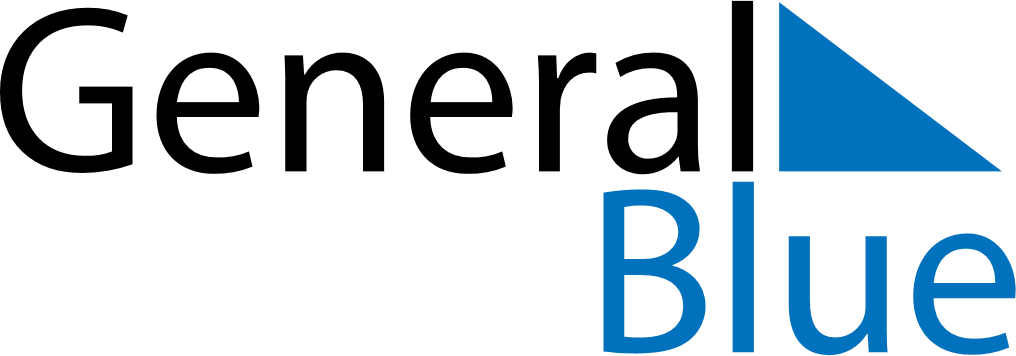 May 1747May 1747May 1747May 1747May 1747SundayMondayTuesdayWednesdayThursdayFridaySaturday12345678910111213141516171819202122232425262728293031